莎车县人民医院2022年医疗设备采购项目第三批公开招标公告项目编号： XJJTHY(GK)2022-003号项目概况：莎车县人民医院2022年医疗设备采购项目第三批招标项目的潜在投标人应在登录新疆政府采购网政采云线上获取招标文件，并于2022年4月22日11点00分（北京时间）前递交投标文件。一、项目基本情况1、项目名称：莎车县人民医院2022年医疗设备采购项目第三批2、项目编号：XJJTHY(GK)2022-003号3、采购单位名称: 莎车县人民医院4、采购代理机构名称：新疆锦天恒业工程项目管理有限公司5、采购内容及预算：项目实施地点、供货时间、详细技术参数和数量等具体要求详见招标文件二、投标人资格要求1、企业法人的三合一营业执照原件或含二维码的营业执照复印件盖公章（现场核查）；2、法定代表人授权书原件及被授权人身份证原件，法人本人参与投标提供法人资格证明及法人身份证原件；3、法定代表人或被委托人：由社保部门或税务局出具的投标单位缴纳的社保证明和个人缴纳的社保明细表原件（近半年任意4个月的社保缴费凭证及个人缴费明细）；被委托人必须是投标单位正式员工；4、2020年或2021年的财务审计报告原件（新成立公司不足一年的提供近三个月内有效的银行资信证明）；5、在税务局依法缴纳近半年任意三个月税收证明的良好记录；（或由税务局出具的无拖欠税收证明）；6、在“信用中国”网站（http://www.creditchina.gov.cn）、中国政府采购网（http://www.ccgp.gov.cn）上的无不良行为记录网上截图；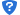 7、在参加政府采购活动中前三年内无重大违法记录的承诺书；8、针对本次采购项目《反商业贿赂承诺书》的书面声明；9、投标商需提供：《医疗器械生产许可证》或《医疗器械经营许可证》及《二类医疗器械经营备案凭证》（其他类产品不做要求）；10、本项目不接受联合体；三、报名及领取招标文件1、时间：2022年3月28日起至2022年4月4日上午10:30-13:3时及下午16:00-19:00时（北京时间)节假日除外2、方式：登录新疆政府采购网政采云线上获取3、开户行信息：账户名称：新疆锦天恒业工程项目管理有限公司账号：860080012010104842233开户行：新疆喀什农村商业银行股份有限公司丝路支行4、递交投标文件时间：投标书应于2022年4月22日上午11：00前（北京时间）提交到开标现场5、开标时间：2022年4月22日上午11：00时（北京时间）6、开标地点：莎车县莎车宾馆会议中心四、联系方式1、采购单位：莎车县人民医院            地  址：莎车县 联系人：关老师                       联系电话：0998-85251302、招标代理机构：新疆锦天恒业工程项目管理有限公司地  址：新疆喀什地区喀什市库木代尔瓦扎街道玉吉米力克社区5租24号三层楼二楼联系人：马守义                       联系电话：135790808103、监督管理部门：莎车县财政局采购办 联系人：丁洪                     监督投诉电话： 0998-8512578五、其他事宜一、采购文件获取须知：
（1）政采云平台已注册供应商可申请获取采购文件；
 网址：https://middle.zcygov.cn/v-settle-front/registry
（2）登陆网址：https://login.zcygov.cn 
（3）操作方法：登录政采云平台→【项目采购】→【获取采购文件】→通过项目区划或项目编号搜索项目→申请获取采购文件→进入获取采购文件信息填写页面，按要求规范填写信息（其中带“*”项为必填项）并提交；
（4）如有操作性问题，请咨询政采云在线客服，咨询电话：4008817190二、由于疫情防控形势，请各投标单位在参与本次招标会议之前，咨询“莎车县疫情防控指挥部”电话0998-8520203了解最新政策，如不咨询由此产生的一切后果由投标人自行承担。备注：1、 以上证件如有电子证，请提供复印件加盖公章2、凡对本次招标提出询问，请与新疆锦天恒业工程项目管理有限公司联系标项序号标项名称数量预算金额(元)单位简要规格描述第一包医疗设备13684000批吊塔、麻醉吊塔、腔镜吊塔、吊桥、冷光源蓝光灯、LED无影灯（双头）、移动式无影灯第二包医疗设备11953700批TDP理疗灯、骨科透视手术床、电动翻身床、转运床、患者转运床(手术对接车)、手术对接车、检查床、多功能病床、普通双摇床